Publicado en Sevilla el 27/03/2023 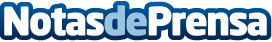 Osset S. Coop. And. lanza su nueva web y se consolida como referente en servicios integrales en SevillaOsset S. Coop. And. tiene el placer de anunciar el lanzamiento de su nueva página web con la que busca consolidarse como líder en servicios integrales en Sevilla bajo la marca Osset Servicios IntegralesDatos de contacto:Osset Servicios Integrales en Sevilla854 64 06 68Nota de prensa publicada en: https://www.notasdeprensa.es/osset-s-coop-and-lanza-su-nueva-web-y-se Categorias: Andalucia Emprendedores Otros Servicios http://www.notasdeprensa.es